Инвестиционное предложение«Организация предприятия по деревообработке»Мощность планируемого производства – 20 000 м3  пиломатериалов в год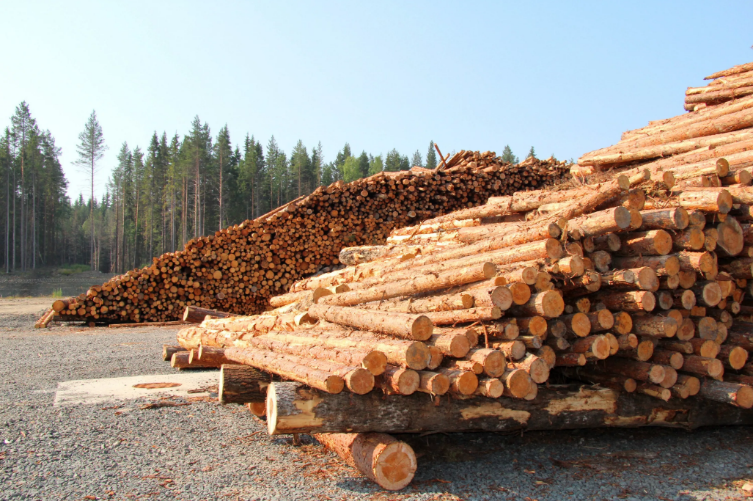 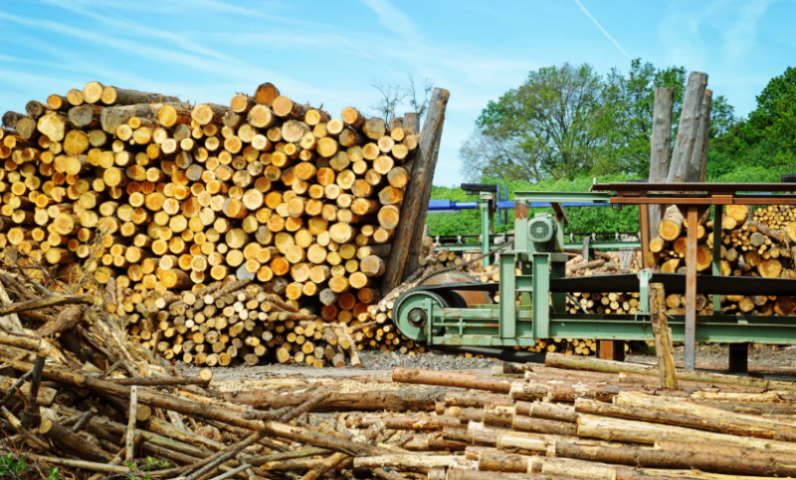 Планируются к открытию цеха первичной обработки(распиловки), вторичной обработки и консервации(сушки). Ориентировочные затраты на выполнение данных видов работ составят 850 тыс. долл. СШАСрок окупаемости: 2,5 годаУчастие инвестора в реализации проекта: финансирование проекта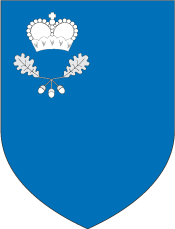 